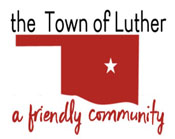 BOARD OF TRUSTEES FOR THE TOWN OF LUTHERSPECIAL MEETING AGENDAIn accordance with the Open Meeting Act, Title 25, Section 311 of the Oklahoma Statutes, the Town of Luther, County of Oklahoma, 119 S. Main Street, hereby calls a Special Meeting of the Luther Board of Trustees, Wednesday, May 1, 2019 at 7:00 p.m. at Town Hall, 119 S. Main St., Luther, Oklahoma 73054.Call to order.Pledge of AllegianceRoll CallDetermination of a quorum.Consideration, discussion, and possible approval of a Resolution No. 2019-08 of the Board ofTrustees of the Town of Luther, Oklahoma, Approving and Authorizing the Execution of anAgreed Journal Entry of Judgment in the Matter of JAB Corp. vs. The Town of Luther, OklahomaCounty District Court Case Number: CV-2019-459, and directing the Town’s Attorneys toPrepare and File the Necessary Documents to Effectuate Resolution, Including a JointApplication for Entry of Judgment in Accordance with Oklahoma State Statutes.PROPOSED EXECUTIVE SESSION: Consideration and possible action to enter intoexecutive session for confidential communications with legal counsel regarding JAB Corp. vs.The Town of Luther, Oklahoma County District Court Case Number: CV-2019-459, and on theabove Resolution authorizing entry of an Agreed Journal Entry of Judgment, on advice of legalcounsel that public disclosure would seriously impair the ability of the City Council to processthe pending litigation in the public interest as authorized by 25 O.S. Section 307(B)(4).PROPOSED ACTION ITEMS FOR MATTERS DISCUSSED IN EXECUTIVE SESSION:Consideration and possible action on items discussed in executive session including: (a) directionregarding the litigation; and/or (b) potential resolution; and/or (c) approval of and authorizationto execute Resolution No 2019-08.PROPOSED EXECUTIVE SESSION: Consideration and possible action to enter intoexecutive session for the purposes of confidential communications with legal counsel to discussthe employment, hiring, promotion, discipline, and terms of employment of the Police Chief asprovided for in Title 25, Section 307(B)(1) of the Oklahoma Statutes. This action isrecommended by the Town Attorney so that the Council can discuss the Police Chief&#39;semployment pursuant to the Open Meeting Act.PROPOSED ACTION FOLLOWING EXECUTIVE SESSION: Possible action asappropriate to include authorizing action related to the Police Chief’s employment or anydirection or investigation as required.Adjourn._______________________________________________Kim Bourns, Town Clerk/Treasurer*Agenda Posted Monday, April 29th, 2019 at Luther Town Hall, on the website at www.townoflutherok.com and on Facebook at The Town of Luther, prior to 6:30 pm.